АДМИНИСТРАЦИЯ ГОРОДА ИШИМАПОСТАНОВЛЕНИЕ 06 марта 2023 г.                                                                                           № 337В соответствии с Земельным кодексом Российской Федерации, Федеральным законом от 27.07.2010 № 210-ФЗ «Об организации предоставления государственных и муниципальных услуг», Федеральным законом от 06.10.2003 № 131-ФЗ «Об общих принципах организации местного самоуправления в Российской Федерации», Федеральным законом от 05.12.2022 № 509-ФЗ «О внесении изменений в Земельный кодекс Российской Федерации и статью 3.5 Федерального закона «О введении в действие Земельного кодекса Российской Федерации», руководствуясь Уставом города Ишима:В постановление администрации города Ишима от 06.04.2015 № 295 «Об утверждении административного регламента предоставления муниципальной услуги: «Рассмотрение заявлений и принятие решений о предоставлении земельного участка в собственность, аренду, постоянное (бессрочное) пользование, безвозмездное пользование без проведения торгов» (в ред. постановлений администрации города Ишима от 10.08.2015 № 663, от 09.03.2016 № 210, от 07.11.2016           № 1148, от 24.04.2017 № 360, от 11.02.2019 № 122, от 26.07.2021          № 528, от 18.10.2021 № 756, от 20.06.2022 № 934, от 15.08.2022            № 1387) внести следующие изменения:пункты 2, 3, 4 постановления считать пунктами 3, 4, 5 соответственно;постановление дополнить пунктом 2 следующего содержания:«2. Установить, что в соответствии с Федеральным законом от 14.03.2022 № 58-ФЗ «О внесении изменений в отдельные законодательные акты Российской Федерации» в 2023 году положения административного регламента применяются с учетом требований постановления Правительства Российской Федерации от 09.04.2022 № 629 «Об особенностях регулирования земельных отношений в Российской Федерации в 2022 и 2023 годах».»;пункт 1.3 приложения к постановлению изложить в следующей редакции:«1.3. Требование предоставления заявителю (представителю заявителя) муниципальной услуги в соответствии с вариантом предоставления муниципальной услуги1.3.1. Муниципальная услуга должна быть предоставлена заявителю (представителю заявителя) в соответствии с вариантом предоставления муниципальной услуги исходя из установленных в приложении № 4 к административному регламенту признаков заявителя, а также из результата предоставления муниципальной услуги, за предоставлением которого обратился заявитель (представитель заявителя).1.3.2. Вариантами предоставления муниципальной услуги являются:- предварительное согласование предоставления земельного участка;- отказ в предварительном согласовании предоставления земельного участка;- предоставление земельного участка в собственность бесплатно или в постоянное (бессрочное) пользование;- подготовка договора купли-продажи, договора аренды земельного участка или договора безвозмездного пользования земельным участком;- отказ в предоставлении земельного участка.»;в пунктах 2.4.1, 2.4.2, 2.4.3 подраздела 2.4 приложения к постановлению слова «30 календарных дней» заменить словами «20 календарных дней»;абзац 1) пункта 2.8.1 подраздела 2.8 приложения к постановлению изложить в следующей редакции:1) несоответствие заявления требованиям (неуказание в заявлении необходимых сведений, предусмотренных в части 1 статьи 39.15 Земельного кодекса Российской Федерации);абзац 1) пункта 2.8.2 подраздела 2.8 приложения к постановлению изложить в следующей редакции:«1) несоответствие заявления требованиям (неуказание в заявлении необходимых сведений, предусмотренных в части 1 статьи 39.17 Земельного кодекса Российской Федерации)»;абзац 13) пункта 2.9.2 подраздела 2.9 приложения к постановлению изложить в следующей редакции:«13) в отношении земельного участка, указанного в заявлении о его предоставлении, опубликовано и размещено в соответствии с подпунктом 1 пункта 1 статьи 39.18 Земельного кодекса Российской Федерации извещение о предоставлении земельного участка для индивидуального жилищного строительства, ведения личного подсобного хозяйства, ведения гражданами садоводства для собственных нужд или осуществления крестьянским (фермерским) хозяйством его деятельности»;пункт  3.4.3 подраздела 3.4 приложения к постановлению исключить;пункты 3.4.4, 3.4.5, 3.4.6 подраздела 3.4 приложения к постановлению считать пунктами 3.4.3, 3.4.4, 3.4.5 соответственно;пункт 3.4.3 подраздела 3.4 приложения к постановлению изложить в следующей редакции:«Сотрудник МКУ в течение  15 календарных дней со дня регистрации заявления либо в течение 10 календарных дней со дня поступления в администрацию запрашиваемой информации (документов) с использованием системы межведомственного информационного взаимодействия, осуществляет:»;в абзаце первом и втором пункта 3.5.5 подраздела 3.5 приложения к постановлению после слова «документах» добавить слова «сотрудником МКУ»;в первом абзаце подраздела 5.2 приложения к постановлению слово «следующим» исключить, слова «на ее рассмотрение,» дополнить словами «указанным в части 1 статьи 11.2 Федерального закона от 27.07.2010 № 210-ФЗ «Об организации предоставления государственных и муниципальных услуг», в том числе:»;постановление дополнить приложением № 4 согласно приложению к настоящему постановлению.Действие пунктов 1.4, 1.10 настоящего постановления вступает в силу с 01.03.2023 года.3. 	Опубликовать настоящее постановление в газете «Ишимская правда», в сетевом издании «Официальные документы города Ишима» (http://ishimdoc.ru) и разместить на официальном сайте муниципального образования городской округ город Ишим.4.	Контроль за исполнением настоящего постановления возложить на заместителя Главы города, директора департамента имущественных отношений и земельных ресурсов администрации города Ишима.Глава города                                                                                      Ф.Б. Шишкин                                                                       Приложение                                                                        к постановлениюадминистрации города Ишима                                                                         от 06 марта 2023 года № 337Приложение № 4 к регламентуКомбинация значений признаков, каждая из которых соответствует одному варианту предоставления муниципальной услуги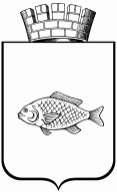 О внесении изменений в постановление администрации города Ишима от 06.04.2015 № 295 «Об утверждении административного регламента предоставления муниципальной услуги: «Рассмотрение заявлений и принятие решений о предоставлении земельного участка в собственность, аренду, постоянное (бессрочное) пользование, безвозмездное пользование без проведения торгов» (в ред. постановлений администрации города Ишима от 10.08.2015 № 663, от 09.03.2016 № 210, от 07.11.2016 № 1148, от 24.04.2017 № 360, от 11.02.2019 № 122, от 26.07.2021 № 528, от 18.10.2021 № 756, от 20.06.2022 № 934, от 15.08.2022 № 1387)Категория заявителей (признаки)Результат предоставления муниципальной услуги1. Граждане;2. Юридические лица;3. Представитель заявителяРешение о предварительном согласовании предоставления земельного участка1. Граждане;2. Юридические лица;3. Представитель заявителяРешение об отказе в предварительном согласовании предоставления земельного участка1. Граждане;2. Юридические лица;3. Представитель заявителяРешение о предоставлении земельного участка в собственность бесплатно или в постоянное (бессрочное) пользование 1. Граждане;2. Юридические лица;3. Представитель заявителяПроект договора купли-продажи, договора аренды земельного участка или договора безвозмездного пользования земельным участком